Załącznik nr 2Wykonanie izolacji pionowej i poziomej ściany fundamentowej muru zamku od strony wschodniej: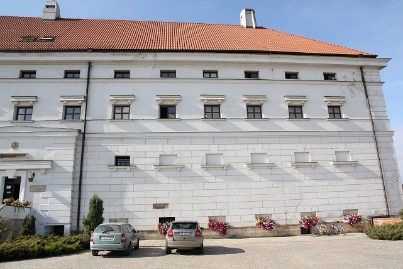 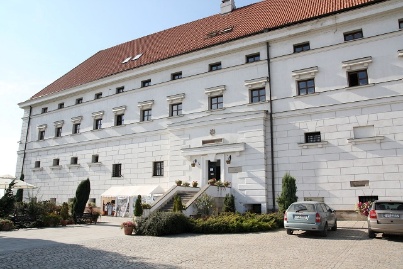 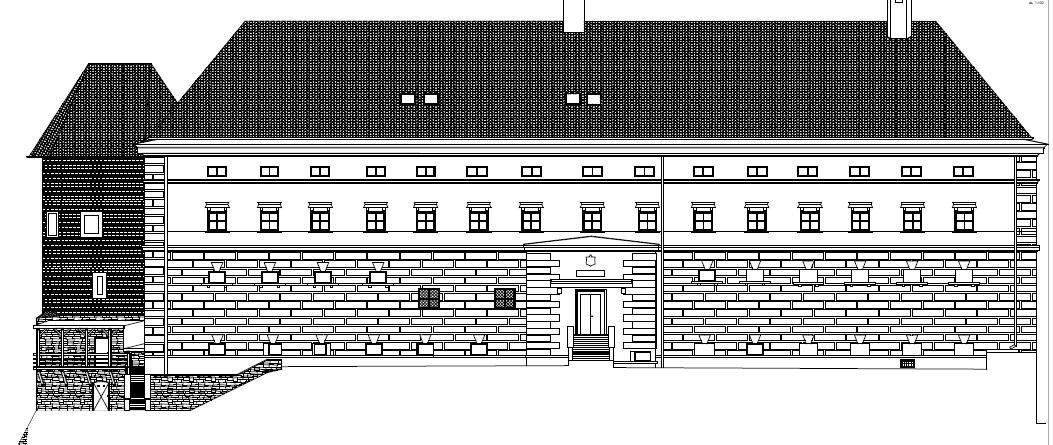 Całkowita długość budynku 73,60mWykopy sondażowe elewacja wschodnia: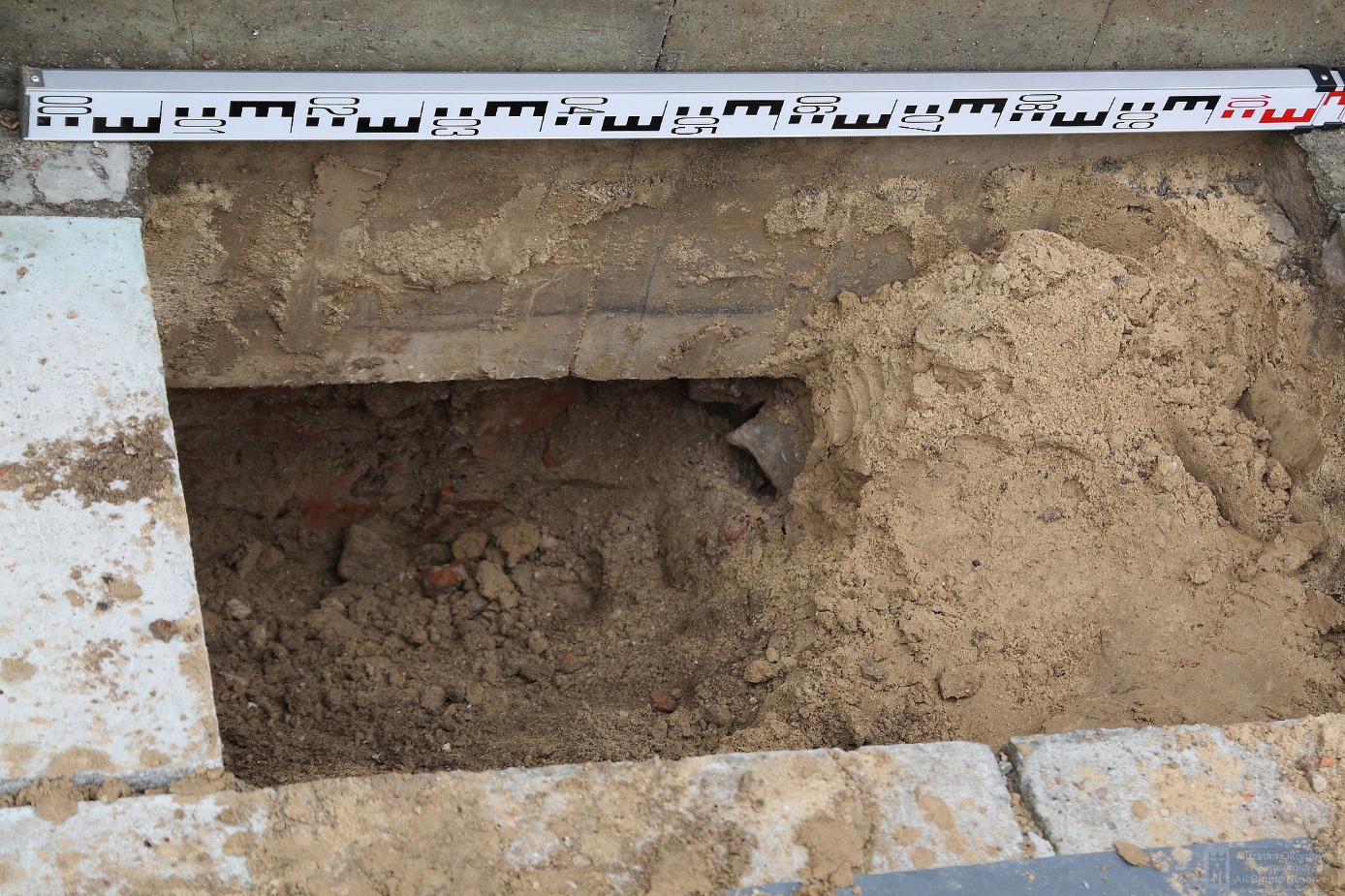 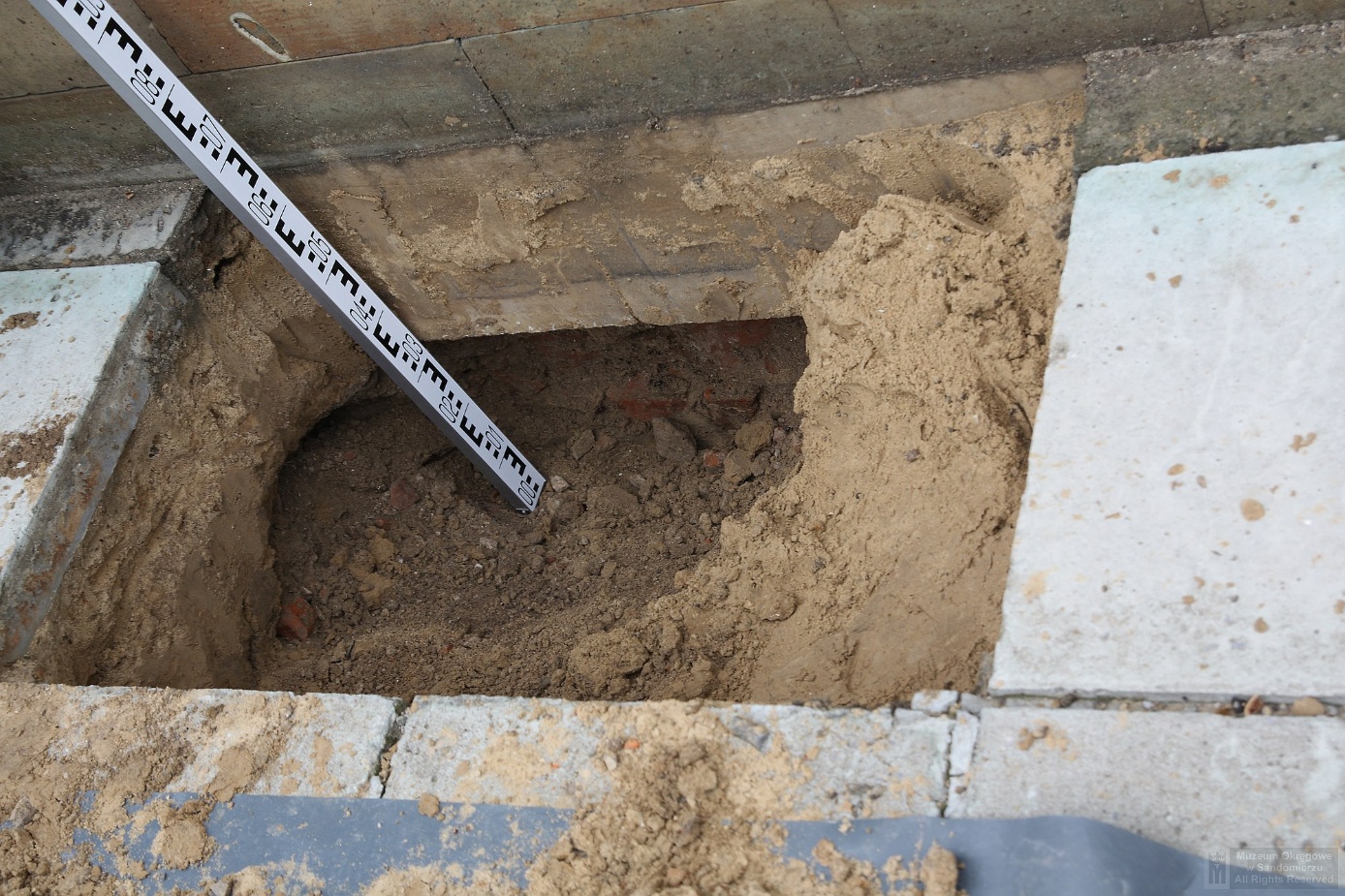 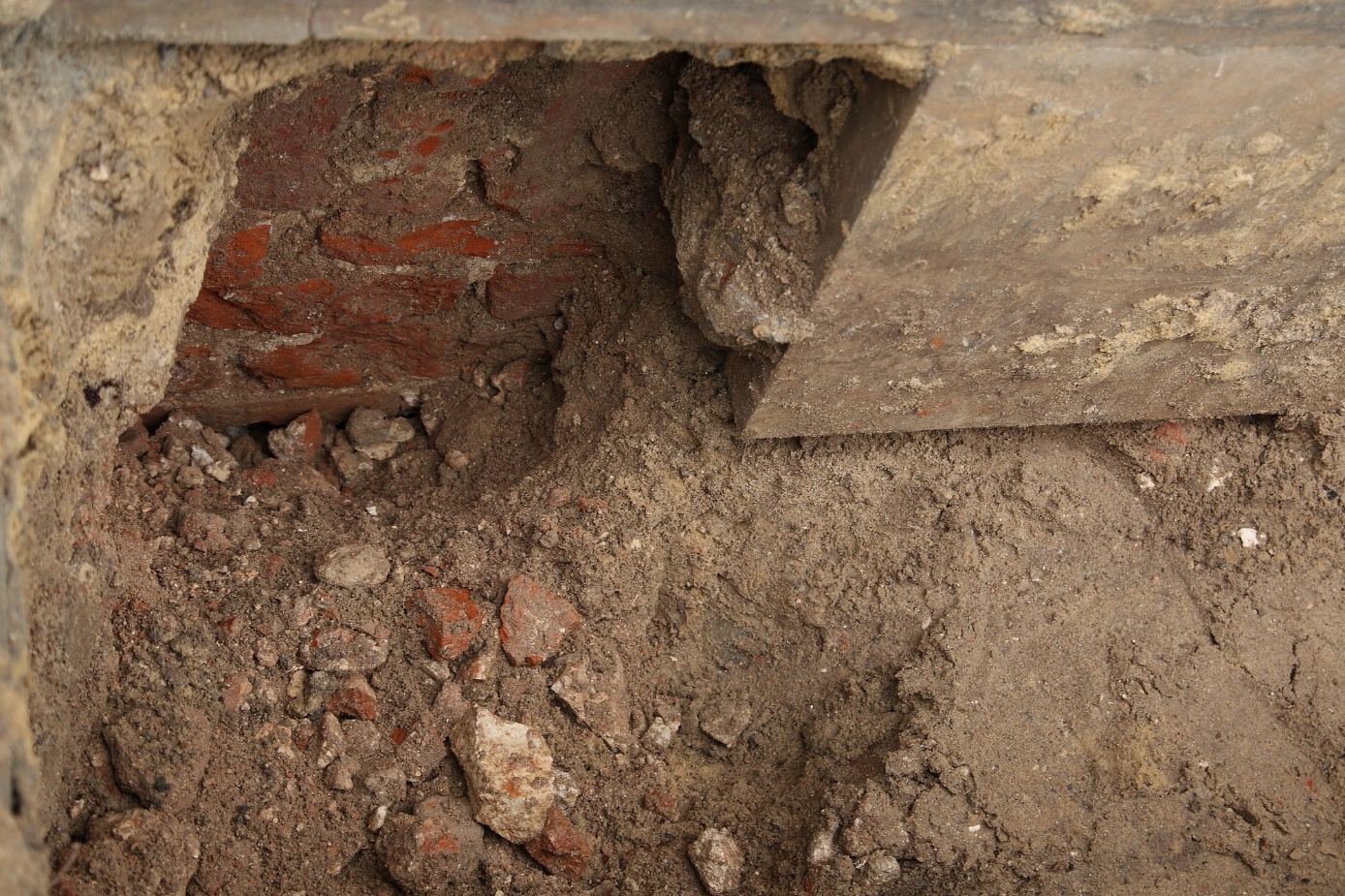 Dostępne opracowania:E K S P E R T Y Z A n/t stopnia i przyczyn zawilgoceń występujących w Zamku SandomierskimDr inż. Ryszard Jurkiewicz